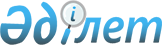 Қазақстан Республикасы Қоршаған орта және су ресурстары министрлігі көрсететін мемлекеттік қызметтер стандарттарын бекіту, Қазақстан Республикасы Үкіметінің кейбір шешімдеріне өзгерістер мен толықтырулар енгізу және Қазақстан Республикасы Үкiметiнiң кейбiр шешiмдерiнiң күшi жойылды деп тану туралыҚазақстан Республикасы Үкіметінің 2014 жылғы 26 маусымдағы № 702 қаулысы.
      РҚАО-ның ескертпесі.

      ҚР мемлекеттік басқару деңгейлері арасындағы өкілеттіктердің аражігін ажырату мәселелері бойынша 2014 жылғы 29 қыркүйектегі № 239-V ҚРЗ Заңына сәйкес ҚР Энергетика министрінің 2015 жылғы 23 сәуірдегі № 301 бұйрығын және ҚР Ауыл шаруашылығы министрі міндетін атқарушының 2015 жылғы 30 сәуірдегі № 18-03/390 бұйрығын қараңыз.
      "Мемлекеттік көрсетілетін қызметтер туралы" 2013 жылғы 15 сәуірдегі Қазақстан Республикасының Заңы 6-бабының 3) тармақшасына сәйкес Қазақстан Республикасының Үкіметі ҚAУЛЫ ЕТЕДІ:
      1. Күші жойылды - ҚР Үкіметінің 29.12.2015 № 1108 (алғашқы ресми жарияланған күнінен кейін күнтізбелік он күн өткен соң қолданысқа енгізіледі) қаулысымен.
      2. Қоса беріліп отырған Қазақстан Республикасы Үкіметінің кейбір шешімдеріне енгізілетін өзгерістер мен толықтырулар бекітілсін.
      3. Мыналардың күшi жойылды деп танылсын:
      1) "Қазақстан Республикасы Қоршаған ортаны қорғау министрлігі және жергілікті атқарушы органдар көрсететін қоршаған ортаны қорғау саласындағы мемлекеттік қызмет стандарттарын бекіту туралы" Қазақстан Республикасы Үкіметінің 2012 жылғы 8 тамыздағы № 1033 қаулысы (Қазақстан Республикасының ПҮAЖ-ы, 2012 ж., № 66, 931-құжат);
      2) 1-тармақтың 23) тармақшасын қоспағанда, "Aуыл шаруашылығы саласында мемлекеттік қызметтер стандарттарын бекіту туралы және "Жеке және заңды тұлғаларға көрсетілетін мемлекеттік қызметтердің тізілімін бекіту туралы" Қазақстан Республикасы Үкіметінің 2010 жылғы 20 шілдедегі № 745 қаулысына өзгерістер енгізу туралы" Қазақстан Республикасы Үкіметінің 2012 жылғы 31 тамыздағы № 1108 қаулысы (Қазақстан Республикасының ПҮAЖ-ы, 2012 ж., № 67, 973-құжат)
      4. Осы қаулы алғашқы ресми жарияланған күнінен кейін күнтізбелік он күн өткен соң қолданысқа енгізіледі. "ІІ, ІІІ және IV санат объектілер үшін қоршаған ортаға
эмиссияға рұқсаттар беру"
мемлекеттік көрсетілетін қызмет стандарты
      Ескерту. Күші жойылды - ҚР Үкіметінің 01.10.2015 № 808 (алғашқы ресми жарияланған күнінен бастап қолданысқа енгізіледі) қаулысымен. "II, III және IV санаттағы объектілерге мемлекеттік экологиялық
сараптама қорытындысын беру" мемлекеттік көрсетілетін қызмет стандарты
      Ескерту. Күші жойылды - ҚР Үкіметінің 01.10.2015 № 808 (алғашқы ресми жарияланған күнінен бастап қолданысқа енгізіледі) қаулысымен. "Дәрілік заттарға жатпайтын прекурсорларды әкелуге (әкетуге)
келісім беру" мемлекеттік көрсетілетін қызмет стандарты
      Ескерту. Күші жойылды - ҚР Үкіметінің 01.10.2015 № 808 (алғашқы ресми жарияланған күнінен бастап қолданысқа енгізіледі) қаулысымен. "Табиғат қорғау мекемелерінің учаскелерін құрылыс объектілері
үшін ұзақ мерзімді пайдалануға рұқсат беру" мемлекеттік
көрсетілетін қызмет стандарты
      Ескерту. Күші жойылды - ҚР Үкіметінің 29.12.2015 № 1108 (алғашқы ресми жарияланған күнінен кейін күнтізбелік он күн өткен соң қолданысқа енгізіледі) қаулысымен. "Табиғат қорғау мекемелерінің учаскелерін қысқа мерзімді пайдалануға рұқсат беру" мемлекеттік көрсетілетін қызмет стандарты
      Ескерту. Күші жойылды - ҚР Үкіметінің 29.12.2015 № 1108 (алғашқы ресми жарияланған күнінен кейін күнтізбелік он күн өткен соң қолданысқа енгізіледі) қаулысымен. "Судың жай-күйіне әсер ететін кәсіпорындар мен басқа да
құрылыстар салынатын жерлерді айқындау жөніндегі ұсыныстарды
келісу" мемлекеттік көрсетілетін қызмет стандарты
      Ескерту. Күші жойылды - ҚР Үкіметінің 29.12.2015 № 1108 (алғашқы ресми жарияланған күнінен кейін күнтізбелік он күн өткен соң қолданысқа енгізіледі) қаулысымен. "Судың жай-күйіне әсер ететін кәсіпорындар мен басқа да құрылыстарды орналастыруды және пайдалануға енгізуді келісу" мемлекеттік көрсетілетін қызмет стандарты
      Ескерту. Күші жойылды - ҚР Үкіметінің 29.12.2015 № 1108 (алғашқы ресми жарияланған күнінен кейін күнтізбелік он күн өткен соң қолданысқа енгізіледі) қаулысымен. "Пайдалы қазбаларды, су өсімдіктерін өндіру, кәбілдерді,
құбырларды және басқа да коммуникацияларды төсеу, ағаш кесу
үшін құрылыс, түбін тереңдету, жарылыс жұмыстарын, сондай-ақ су
объектілері, су қорғау белдеулері мен аймақтарда бұрғылау, ауыл
шаруашылығы және басқа да жұмыстарды жүргізу туралы құжаттарды
келісу" мемлекеттік көрсетілетін қызмет стандарты
      Ескерту. Күші жойылды - ҚР Үкіметінің 29.12.2015 № 1108 (алғашқы ресми жарияланған күнінен кейін күнтізбелік он күн өткен соң қолданысқа енгізіледі) қаулысымен. "Құрып кету қаупі төнген жабайы фауна мен флора түрлерімен
халықаралық сауда туралы конвенция қолданылатын жануарлар
түрлерін Қазақстан Республикасының аумағына әкелуге және
Қазақстан Республикасының аумағынан әкетуге әкімшілік органның
рұқсаттар беруі" мемлекеттік көрсетілетін қызмет стандарты
      Ескерту. Күші жойылды - ҚР Үкіметінің 29.12.2015 № 1108 (алғашқы ресми жарияланған күнінен кейін күнтізбелік он күн өткен соң қолданысқа енгізіледі) қаулысымен. "Сирек кездесетін және құрып кету қаупі төнгендер санатына
жатқызылған өсімдіктер түрлерін Қазақстан Республикасына
әкелуге және одан тысқары жерлерге әкетуге рұқсат беру"
мемлекеттік көрсетілетін қызмет стандарты
      Ескерту. Күші жойылды - ҚР Үкіметінің 29.12.2015 № 1108 (алғашқы ресми жарияланған күнінен кейін күнтізбелік он күн өткен соң қолданысқа енгізіледі) қаулысымен. "Жануарларды интродукциялауды, реинтродукциялауды және
будандастыруды жүргізуге рұқсат беру" мемлекеттік көрсетілетін
қызмет стандарты
      Ескерту. Күші жойылды - ҚР Үкіметінің 29.12.2015 № 1108 (алғашқы ресми жарияланған күнінен кейін күнтізбелік он күн өткен соң қолданысқа енгізіледі) қаулысымен. "Облыстың жергілікті атқарушы органдарының жануарлар дүниесін
пайдаланушыларға аңшылық алқаптар мен балық шаруашылығы су
айдындарын және (немесе) учаскелерін бекітіп беру мен аңшылық
және балық шаруашылықтарының қажеттіліктері үшін сервитуттарды
белгілеу жөнінде шешімдер қабылдауы" мемлекеттік көрсетілетін
қызмет стандарты
      Ескерту. Күші жойылды - ҚР Үкіметінің 29.12.2015 № 1108 (алғашқы ресми жарияланған күнінен кейін күнтізбелік он күн өткен соң қолданысқа енгізіледі) қаулысымен. "Жануарлар дүниесін пайдалануға рұқсат беру"
мемлекеттік көрсетілетін қызмет стандарты
      Ескерту. Күші жойылды - ҚР Үкіметінің 29.12.2015 № 1108 (алғашқы ресми жарияланған күнінен кейін күнтізбелік он күн өткен соң қолданысқа енгізіледі) қаулысымен. Қазақстан Республикасы Үкіметінің кейбір шешімдеріне
енгізілетін өзгерістер мен толықтырулар
      1. Күші жойылды - ҚР Үкіметінің 07.04.2017 № 179 қаулысымен.
      2. Күші жойылды - ҚР Үкіметінің 04.09.2015 № 745 қаулысымен (алғашқы ресми жарияланған күнінен кейін күнтізбелік он күн өткен соң қолданысқа енгізіледі).
      3. Күші жойылды - ҚР Үкiметiнiң 31.10.2015 № 870 (алғашқы ресми жарияланған күнiнен кейін күнтiзбелiк он күн өткен соң қолданысқа енгiзіледі) қаулысымен.
      4. "Әкімшілік органның Құрып кету қаупі төнген жабайы фауна мен флора түрлерімен халықаралық сауда туралы конвенция қолданылатын жануарлар түрлерін Қазақстан Республикасының аумағына әкелуге және Қазақстан Республикасының аумағынан әкетуге рұқсаттар беру қағидаларын бекіту туралы" Қазақстан Республикасы Үкіметінің 2012 жылғы 31 мамырдағы № 705 қаулысында (Қазақстан Республикасының ПҮAЖ-ы, 2012 ж., № 54, 725-құжат):
      1) көрсетілген қаулымен бекітілген Әкiмшiлiк органның Құрып кету қаупi төнген жабайы фауна мен флора түрлерімен халықаралық сауда туралы конвенция қолданылатын жануарлар түрлерiн Қазақстан Республикасының аумағына әкелуге және Қазақстан Республикасының аумағынан әкетуге рұқсат беру қағидаларында:
      4-тармақ мынадай редакцияда жазылсын:
      "4. Үлгілерді әкелуге, әкетуге ғылыми қорытынды алу үшін өтінім беруші қағаз нысанында не "Е-лицензиялау" мемлекеттік дерекқоры ақпараттық жүйесінің порталы арқылы электрондық нысанда ғылыми ұйымға мыналарды жібереді:
      1) осы Қағидаларға 1-қосымшаға сәйкес нысан бойынша өтініш;
      2) мемлекеттік тіркеу туралы куәліктің (заңды тұлға үшін), сәйкестендіру нөмірімен мемлекеттік тіркеу туралы куәліктің (дара кәсіпкер үшін), жеке басын куәландыратын құжаттың (жеке тұлға үшін) көшірмелері;
      3) үлгісі Құрып кету қаупі төнген жабайы фауна мен флора түрлерімен халықаралық сауда туралы конвенцияға 1 және 2-қосымшаларға енгізілген жағдайда, экспорттауға рұқсат немесе кері экспорттауға сертификат.";
      8-тармақ мынадай редакцияда жазылсын:
      "8. Үлгілерді әкелуге, әкетуге рұқсат алу үшін өтінім беруші қағаз нысанында не "Е-лицензиялау" мемлекеттік дерекқоры ақпараттық жүйесінің порталы арқылы электрондық нысанда әкімшілік органға мыналарды жібереді:
      1) осы Қағидаларға 2-қосымшаға сәйкес нысан бойынша өтініш;
      2) құрылтай құжатының, мемлекеттік тіркеу туралы (заңды тұлға үшін) анықтаманың немесе куәліктің*, сәйкестендіру нөмірімен мемлекеттік тіркеу туралы куәліктің (дара кәсіпкер үшін), жеке басын куәландыратын құжаттың (жеке тұлға үшін) көшірмелері;
      ескертпе:* - "Қазақстан Республикасының кейбір заңнамалық актілеріне заңды тұлғаларды мемлекеттік тіркеу және филиалдар мен өкілдіктерді есептік тіркеу мәселелері бойынша өзгерістер мен толықтырулар енгізу туралы" 2012 жылғы 24 желтоқсандағы Қазақстан Республикасының Заңы қолданысқа енгізілгенге дейін берілген заңды тұлғаны (филиалды, өкілдікті) мемлекеттік тіркеу (қайта тіркеу) туралы куәлік заңды тұлғаның қызметі тоқтатылғанға дейін жарамды болып табылады;
      3) жеке мақсаттарда әкетуді жүзеге асыратын адамдарды қоспағанда, осы әкетуді жүзеге асыру ниетін растайтын экспорттаушы мен импорттаушы арасындағы келісімшарттың немесе шарттың көшірмесі;
      4) үлгісі Құрып кету қаупі төнген жабайы фауна мен флора түрлерімен халықаралық сауда туралы конвенцияға 1 және 2-қосымшаларға енгізілген жағдайда, экспорттауға рұқсаттың немесе кері экспорттауға сертификаттың көшірмесі;
      5) ғылыми ұйым қорытындысының көшірмесі;
      6) сирек кездесетін және құрып кету қаупi төнген жануарлар мен бекіре балықтарының түрлерін, сондай-ақ олардың бөлiктерi мен дериваттарын әкелуге және әкетуге рұқсат беру үшін бюджетке мемлекеттік баж төленгенін растайтын құжаттың көшірмесі.";
      9-тармақтың екінші бөлігі мынадай редакцияда жазылсын:
      "Үлгілерді әкелуге әкімшілік органға берілетін өтінішке экспорттауға рұқсаттың немесе кері экспорттауға сертификаттың көшірмесі қоса беріледі.";
      10-тармақтың бірінші бөлігінің 2) тармақшасындағы "болған жағдайларда өтініш берушіге рұқсат беруден бас тартылады." деген сөздер "болған;" деген сөзбен ауыстырылып, мынадай мазмұндағы 3) тармақшамен толықтырылсын:
      "3) осы Қағидалардың 4 және 8-тармақтарында көзделген құжаттар топтамасы толық көлемінде ұсынылмаған жағдайларда өтініш берушіге рұқсат беруден бас тартылады.";
      көрсетілген Қағидаларға 1 және 2-қосымшалар осы қаулыға 4 және 5-қосымшаларға сәйкес жаңа редакцияда жазылсын;
      көрсетілген Қағидаларға 3-қосымша осы қаулыға 6-қосымшаға сәйкес жаңа редакцияда жазылсын.
      5. Күші жойылды - ҚР Үкіметінің 04.09.2015 № 745 қаулысымен (алғашқы ресми жарияланған күнінен кейін күнтізбелік он күн өткен соң қолданысқа енгізіледі).
      6. "Мемлекеттік ұлттық табиғи парктерде туристік және рекреациялық қызметті жүзеге асыру және туристік және рекреациялық қызметті жүзеге асыру үшін пайдалануға берілген мемлекеттік ұлттық табиғи парктердің учаскелерін құрылыс объектілері үшін пайдалануға рұқсат беру қағидаларын бекіту туралы" Қазақстан Республикасы Үкіметінің 2006 жылғы 7 қарашадағы № 1063 қаулысында:
      1) Мемлекеттік ұлттық табиғи парктерде туристік және рекреациялық қызметті жүзеге асыру және туристік және рекреациялық қызметті жүзеге асыру үшін пайдалануға берілген мемлекеттік ұлттық табиғи парктердің учаскелерін құрылыс объектілері үшін пайдалануға рұқсатберу қағидаларында:
      17-тармақтың екінші бөлігі мынадай редакцияда жазылсын:
      "Тендерлік комиссия мүшелерінің саны тақ, кемінде бес адам болуы тиіс. Тендерлік комиссияның төрағасы болып ұлттық парктің басшысы немесе оны алмастыратын адам, хатшысы болып - комиссияның құрамына кірмейтін ұлттық парктің қызметкері тағайындалады.";
      22-тармақтың 2) тармақшасы мынадай редакцияда жазылсын:
      "2) заңды тұлғалар үшін - жарғының және заңды тұлғаны мемлекеттік тіркеу (қайта тіркеу) туралы куәліктің* немесе анықтаманың көшірмесі, жеке тұлғалар үшін - жеке басын куәландыратын құжат және дара кәсіпкерді тіркеу туралы куәлік;
      ескертпе:* - "Қазақстан Республикасының кейбір заңнамалық актілеріне заңды тұлғаларды мемлекеттік тіркеу және филиалдар мен өкілдіктерді есептік тіркеу мәселелері бойынша өзгерістер мен толықтырулар енгізу туралы" 2012 жылғы 24 желтоқсандағы Қазақстан Республикасының Заңы қолданысқа енгізілгенге дейін берілген заңды тұлғаны (филиалды, өкілдікті) мемлекеттік (есептік) тіркеу (қайта тіркеу) туралы куәлік заңды тұлғаның қызметі тоқтатылғанға дейін жарамды болып табылады.";
      31-тармақ мынадай редакцияда жазылсын:
      "31. Уәкілетті орган комиссия хаттамасының негізінде жеті жұмыс күні ішінде тендер жеңімпазына ұлттық парктің учаскесін пайдалануға жазбаша рұқсат (бұдан әрі - рұқсат) береді.";
      32-тармақтың екінші бөлігі мынадай редакцияда жазылсын:
      "Шарт жасалып, ол уәкілетті органның аумақтық бөлімшесінде тіркелгеннен кейін тендер жеңімпазы ұлттық парктің учаскесін пайдаланушы (бұдан әрі - пайдаланушы) болып есептеледі.";
      38-тармақ мынадай редакцияда жазылсын:
      "38. Туризм объектісін салу бөлігінде туристік және рекреациялық қызметті жүзеге асыру кезінде пайдаланушы шартты тіркегеннен кейін отыз жұмыс күні ішінде уәкілетті органға ұлттық паркпен келісілген эскизді (эскиздік жобаны) береді. Уәкілетті орган эскизді (эскиздік жобаны) бес жұмыс күні ішінде келіседі.";
      42-тармақ мынадай редакцияда жазылсын:
      "42. Уәкілетті орган мемлекеттік сәулет сараптамасы мен мемлекеттік экологиялық сараптаманың оң қорытындысы бар ЖСҚ негізінде объектіні салуға он жұмыс күні ішінде жазбаша рұқсат (бұдан әрі - жазбаша рұқсат) береді.";
      47-тармақтың 2) тармақшасы мынадай редакцияда жазылсын:
      "2) заңды тұлғалар үшін - заңды тұлғаны мемлекеттік тіркеу (қайта тіркеу) туралы куәліктің* немесе анықтаманың көшірмесі, жеке тұлғалар үшін - жеке басын куәландыратын құжат және дара кәсіпкерді тіркеу туралы куәлік;
      ескертпе:* - "Қазақстан Республикасының кейбір заңнамалық актілеріне заңды тұлғаларды мемлекеттік тіркеу және филиалдар мен өкілдіктерді есептік тіркеу мәселелері бойынша өзгерістер мен толықтырулар енгізу туралы" 2012 жылғы 24 желтоқсандағы Қазақстан Республикасының Заңы қолданысқа енгізілгенге дейін берілген заңды тұлғаны (филиалды, өкілдікті) мемлекеттік (есептік) тіркеу (қайта тіркеу) туралы куәлік заңды тұлғаның қызметі тоқтатылғанға дейін жарамды болып табылады.";
      48-тармақ мынадай редакцияда жазылсын:
      "48. Ұлттық паркке келіп түскен өтінімді осы Қағидалардың 17-тармағына сәйкес құрылатын комиссия он бес жұмыс күні ішінде қарап, жер учаскесін пайдалануға беру немесе беруден бас тарту туралы шешім қабылдайды.";
      51-тармақтың бірінші бөлігі мынадай редакцияда жазылсын:
      "Уәкілетті орган комиссия хаттамасының негізінде жеті жұмыс күні ішінде өтінім берушіге ұлттық парктің учаскесін қысқа мерзімді пайдалануға жазбаша рұқсат береді.";
      52-тармақ мынадай редакцияда жазылсын:
      "52. Мемлекеттік табиғи-қорық қоры объектілерін сақтау жөніндегі, санитариялық-гигиеналық және өртке қарсы іс-шараларды қоса алғанда, уәкілетті органның қысқа мерзімді пайдалануға берген рұқсатының, хаттаманың және ұлттық парктің учаскесін пайдалану және көркейту жоспарының негізінде ұлттық парктің бірінші басшысы мен өтінім беруші жер учаскесін қысқа мерзімді пайдалану шартына қол қояды.".
      Ескерту. Күші жойылды - ҚР Үкіметінің 04.09.2015 № 745 қаулысымен (алғашқы ресми жарияланған күнінен кейін күнтізбелік он күн өткен соң қолданысқа енгізіледі).
      Ескерту. Күші жойылды - ҚР Үкіметінің 04.09.2015 № 745 қаулысымен (алғашқы ресми жарияланған күнінен кейін күнтізбелік он күн өткен соң қолданысқа енгізіледі).
      Ескерту. Күші жойылды - ҚР Үкіметінің 04.09.2015 № 745 қаулысымен (алғашқы ресми жарияланған күнінен кейін күнтізбелік он күн өткен соң қолданысқа енгізіледі).
      Құрып кету қаупi төнген жабайы  
      фауна мен флора түрлерімен   
      халықаралық сауда туралы    
      конвенция жөніндегі әкiмшiлiк  
      органның ғылыми ұйымы     
      ____________________________
      (заңды тұлғаның толық атауы, жеке тұлғаның
      ____________________________
      (дара кәсіпкердің) тегі, аты, әкесінің аты, 
      ____________________________
      мекенжайы
      ____________________________
      телефон мен факстің нөмірі) Үлгілерді әкелуге, әкетуге ғылыми қорытынды алуға арналған
ӨТІНІШ
      Үлгілерді әкелуге, әкетуге арналған ғылыми қорытынды беруіңізді
      сұраймын
      ___________________________
      (қажеттісінің астын сызу)
      Құрып кету қаупi төнген жабайы фауна
      мен флора түрлерімен халықаралық
      сауда туралы конвенция жөніндегі
      әкiмшiлiк орган          
      _______________________________________
      (заңды тұлғаның толық атауы, жеке тұлғаның
      ________________________________________
      (дара кәсіпкердің) тегі, аты, әкесінің аты,
      _________________________________________
      мекенжайы,           
      _________________________________________
      телефон мен факстің нөмірі)     Үлгілерді әкелуге, әкетуге рұқсат алуға арналған
ӨТІНІШ
      Үлгілерді әкелуге, әкетуге рұқсат беруіңізді сұраймын
      ___________________________
      (қажеттісінің астын сызу)
					© 2012. Қазақстан Республикасы Әділет министрлігінің «Қазақстан Республикасының Заңнама және құқықтық ақпарат институты» ШЖҚ РМК
				
Қазақстан Республикасының
Премьер-Министрі
К. МәсімовҚазақстан Республикасы
Үкіметінің
2014 жылғы 26 маусымдағы
№ 702 қаулысымен
бекітілген Қазақстан Республикасы
Үкіметінің
2014 жылғы 26 маусымдағы
№ 702 қаулысымен
бекітілген Қазақстан Республикасы
Үкіметінің
2014 жылғы 26 маусымдағы
№ 702 қаулысымен
бекітілген Қазақстан Республикасы
Үкіметінің
2014 жылғы 26 маусымдағы
№ 702 қаулысымен
бекітілген Қазақстан Республикасы
Үкіметінің
2014 жылғы 26 маусымдағы
№ 702 қаулысымен
бекітілген Қазақстан Республикасы
Үкіметінің
2014 жылғы 26 маусымдағы
№ 702 қаулысымен
бекітілген Қазақстан Республикасы
Үкіметінің
2014 жылғы 26 маусымдағы
№ 702 қаулысымен
бекітілген Қазақстан Республикасы
Үкіметінің
2014 жылғы 26 маусымдағы
№ 702 қаулысымен
бекітілген Қазақстан Республикасы
Үкіметінің
2014 жылғы 26 маусымдағы
№ 702 қаулысымен
бекітілген Қазақстан Республикасы
Үкіметінің
2014 жылғы 26 маусымдағы
№ 702 қаулысымен
бекітілген Қазақстан Республикасы
Үкіметінің
2014 жылғы 26 маусымдағы
№ 702 қаулысымен
бекітілген Қазақстан Республикасы
Үкіметінің
2014 жылғы 26 маусымдағы
№ 702 қаулысымен
бекітілген Қазақстан Республикасы
Үкіметінің
2014 жылғы 26 маусымдағы
№ 702 қаулысымен
бекітілген Қазақстан Республикасы
Үкіметінің
2014 жылғы 26 маусымдағы
№ 702 қаулысымен
бекітілгенҚазақстан Республикасы
Үкіметінің
2014 жылғы 26 маусымдағы
№ 702 қаулысына
1-қосымша Қазақстан Республикасы
Үкіметінің
2014 жылғы 26 маусымдағы
№ 702 қаулысына
2-қосымша Қазақстан Республикасы
Үкіметінің
2014 жылғы 26 маусымдағы
№ 702 қаулысына
3-қосымша Қазақстан Республикасы
Үкіметінің
2014 жылғы 26 маусымдағы
№ 702 қаулысына
4-қосымшаҚазақстан Республикасы
Үкіметінің
2012 жылғы 31 мамырдағы
№ 705 қаулысымен бекітілгенӘкiмшiлiк органның Құрып кету қаупi
төнген жабайы фауна мен флора
түрлерімен халықаралық сауда
туралы конвенция қолданылатын
жануарлар түрлерiн Қазақстан
Республикасының аумағына әкелуге
және Қазақстан Республикасының
аумағынан әкетуге рұқсаттар беру
қағидаларына
1-қосымша
1
Әкелу, әкету мақсаты (коммерциялық операциялар, ғылыми зерттеулер, цирктерде өнер көрсету немесе жылжымалы көрмелер, хайуанаттар бақтары, ботаникалық бақтар мен мұражайлар арасындағы алмасу, сондай-ақ жеке берулер, аңшылық олжалар және басқалар)
2
Мемлекеттік, орыс және латын тілдеріндегі атауы көрсетілген үлгі
3
Үлгінің сипаттамасы (тірі жануарлар, терілер, тұлыптар, ұшалар, бас сүйектері, мүйіздер, азу тістері, қан, сондай-ақ бұйымдар және басқалар, тірі жануарлар үшін - жынысы мен жасы, ұқсастық белгілерінің бар-жоғы)
4
Үлгілердің саны немесе салмағы 
5
Үлгілердің шығу тегі (табиғаттан алынды, жасанды жолмен шығарылды немесе өсірілді немесе басқа елден қандай құжаттардың негізінде импортталды, тәркіленді, сатып алынды, сый немесе мұра ретінде алынды және басқалар)
6
Экспорттаушының және импорттаушының орыс және ағылшын тілдеріндегі заңды мекенжайы, олардың телефондары немесе факстары (жеке тұлғалар үшін - үйінің мекенжайы, паспорттық деректері)Қазақстан Республикасы
Үкіметінің
2014 жылғы 26 маусымдағы
№ 702 қаулысына
5-қосымшаҚазақстан Республикасы
Үкіметінің
2012 жылғы 31 мамырдағы
№ 705 қаулысымен бекітілгенӘкiмшiлiк органның Құрып кету қаупi
төнген жабайы фауна мен флора
түрлерімен халықаралық сауда
туралы конвенция қолданылатын
жануарлар түрлерiн Қазақстан
Республикасының аумағына әкелуге
және Қазақстан Республикасының
аумағынан әкетуге рұқсаттар беру
қағидаларына
2-қосымша
1
Әкелу және әкету мақсаты (коммерциялық операциялар, ғылыми зерттеулер, цирктерде өнер көрсету немесе жылжымалы көрмелер, хайуанаттар бақтары, ботаникалық бақтар мен мұражайлар арасындағы алмасу, сондай-ақ жеке берушілер, аңшылық олжалар және басқалар)
2
Мемлекеттік, орыс және латын тілдеріндегі атауы көрсетілген үлгі
3
Үлгінің сипаттамасы (тірі жануарлар, терілер, тұлыптар, ұшалар, бас сүйектері, мүйіздер, азу тістері, қан, сондай-ақ бұйымдар және басқалар, тірі жануарлар үшін - жынысы мен жасы, ұқсастық белгілерінің бар-жоғы)
4
Үлгілердің саны немесе салмағы 
5
Үлгілердің шығу тегі (табиғаттан алынды, жасанды жолмен шығарылды немесе өсірілді немесе басқа елден қандай құжаттардың негізінде импортталды, тәркіленді, сатып алынды, сый немесе мұра ретінде алынды және басқалар)
6
Экспорттаушының және импорттаушының орыс және ағылшын тілдеріндегі заңды мекенжайы, олардың телефондары немесе факстары (жеке тұлғалар үшін - үйінің мекенжайы, паспорттық деректері)Қазақстан Республикасы
Үкіметінің
2014 жылғы 26 маусымдағы
№ 702 қаулысына
6-қосымшаҚазақстан Республикасы
Үкіметінің
2012 жылғы 31 мамырдағы
№ 705 қаулысымен бекітілгенӘкімшілік органның Құрып кету қаупі
төнген жабайы фауна мен флора
түрлерімен халықаралық сауда туралы
конвенция қолданылатын жануарлар
түрлерін Қазақстан Республикасының
аумағына әкелуге және Қазақстан
Республикасының аумағынан әкетуге
рұқсаттар беру қағидаларына
1-қосымша
Құрып кету қаупі төнген жабайы фауна мен флора түрлерімен халықаралық сауда туралы конвенция (СИТЕС)
Құрып кету қаупі төнген жабайы фауна мен флора түрлерімен халықаралық сауда туралы конвенция (СИТЕС)
ТҮПНҰСҚA
Original
ТҮПНҰСҚA
Original
ТҮПНҰСҚA
Original
Convention on International Trade
in Endangered Species of Wild Fauna
and Flora (CITES)
Convention on International Trade
in Endangered Species of Wild Fauna
and Flora (CITES)
Convention on International Trade
in Endangered Species of Wild Fauna
and Flora (CITES)
Convention on International Trade
in Endangered Species of Wild Fauna
and Flora (CITES)
Convention on International Trade
in Endangered Species of Wild Fauna
and Flora (CITES)
Convention on International Trade
in Endangered Species of Wild Fauna
and Flora (CITES)
Қазақстан Республикасы Қоршаған орта және су ресурстары
министрлігі
Министерство окружающей среды
и водных ресурсов
Республики Казахстан
Ministry of Environment and 
Water Resources 
of the Republic of Kazakhstan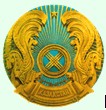 
Қазақстан Республикасы Қоршаған орта және су ресурстары
министрлігі
Министерство окружающей среды
и водных ресурсов
Республики Казахстан
Ministry of Environment and 
Water Resources 
of the Republic of Kazakhstan
Экспорт
Export
Экспорт
Export
Қазақстан Республикасындағы СИТЕС
әкімшілік органы
Aдминистративный орган СИТЕС в
Республике Казахстан
Management Authorities for CITES in
the Republic of Kazakhstan
Қазақстан Республикасындағы СИТЕС
әкімшілік органы
Aдминистративный орган СИТЕС в
Республике Казахстан
Management Authorities for CITES in
the Republic of Kazakhstan
Қазақстан Республикасындағы СИТЕС
әкімшілік органы
Aдминистративный орган СИТЕС в
Республике Казахстан
Management Authorities for CITES in
the Republic of Kazakhstan
Қазақстан Республикасындағы СИТЕС
әкімшілік органы
Aдминистративный орган СИТЕС в
Республике Казахстан
Management Authorities for CITES in
the Republic of Kazakhstan
Қазақстан Республикасындағы СИТЕС
әкімшілік органы
Aдминистративный орган СИТЕС в
Республике Казахстан
Management Authorities for CITES in
the Republic of Kazakhstan
Қазақстан Республикасындағы СИТЕС
әкімшілік органы
Aдминистративный орган СИТЕС в
Республике Казахстан
Management Authorities for CITES in
the Republic of Kazakhstan
Қазақстан Республикасы Қоршаған орта және су ресурстары
министрлігі
Министерство окружающей среды
и водных ресурсов
Республики Казахстан
Ministry of Environment and 
Water Resources 
of the Republic of Kazakhstan
Қазақстан Республикасы Қоршаған орта және су ресурстары
министрлігі
Министерство окружающей среды
и водных ресурсов
Республики Казахстан
Ministry of Environment and 
Water Resources 
of the Republic of Kazakhstan
Импорт
Import
Импорт
Import
Қазақстан Республикасындағы СИТЕС
әкімшілік органы
Aдминистративный орган СИТЕС в
Республике Казахстан
Management Authorities for CITES in
the Republic of Kazakhstan
Қазақстан Республикасындағы СИТЕС
әкімшілік органы
Aдминистративный орган СИТЕС в
Республике Казахстан
Management Authorities for CITES in
the Republic of Kazakhstan
Қазақстан Республикасындағы СИТЕС
әкімшілік органы
Aдминистративный орган СИТЕС в
Республике Казахстан
Management Authorities for CITES in
the Republic of Kazakhstan
Қазақстан Республикасындағы СИТЕС
әкімшілік органы
Aдминистративный орган СИТЕС в
Республике Казахстан
Management Authorities for CITES in
the Republic of Kazakhstan
Қазақстан Республикасындағы СИТЕС
әкімшілік органы
Aдминистративный орган СИТЕС в
Республике Казахстан
Management Authorities for CITES in
the Republic of Kazakhstan
Қазақстан Республикасындағы СИТЕС
әкімшілік органы
Aдминистративный орган СИТЕС в
Республике Казахстан
Management Authorities for CITES in
the Republic of Kazakhstan
Қазақстан Республикасы Қоршаған орта және су ресурстары
министрлігі
Министерство окружающей среды
и водных ресурсов
Республики Казахстан
Ministry of Environment and 
Water Resources 
of the Republic of Kazakhstan
Қазақстан Республикасы Қоршаған орта және су ресурстары
министрлігі
Министерство окружающей среды
и водных ресурсов
Республики Казахстан
Ministry of Environment and 
Water Resources 
of the Republic of Kazakhstan
Реэкспорт
Reexport
Реэкспорт
Reexport
Қазақстан Республикасындағы СИТЕС
әкімшілік органы
Aдминистративный орган СИТЕС в
Республике Казахстан
Management Authorities for CITES in
the Republic of Kazakhstan
Қазақстан Республикасындағы СИТЕС
әкімшілік органы
Aдминистративный орган СИТЕС в
Республике Казахстан
Management Authorities for CITES in
the Republic of Kazakhstan
Қазақстан Республикасындағы СИТЕС
әкімшілік органы
Aдминистративный орган СИТЕС в
Республике Казахстан
Management Authorities for CITES in
the Republic of Kazakhstan
Қазақстан Республикасындағы СИТЕС
әкімшілік органы
Aдминистративный орган СИТЕС в
Республике Казахстан
Management Authorities for CITES in
the Republic of Kazakhstan
Қазақстан Республикасындағы СИТЕС
әкімшілік органы
Aдминистративный орган СИТЕС в
Республике Казахстан
Management Authorities for CITES in
the Republic of Kazakhstan
Қазақстан Республикасындағы СИТЕС
әкімшілік органы
Aдминистративный орган СИТЕС в
Республике Казахстан
Management Authorities for CITES in
the Republic of Kazakhstan
Қазақстан Республикасы Қоршаған орта және су ресурстары
министрлігі
Министерство окружающей среды
и водных ресурсов
Республики Казахстан
Ministry of Environment and 
Water Resources 
of the Republic of Kazakhstan
Қазақстан Республикасы Қоршаған орта және су ресурстары
министрлігі
Министерство окружающей среды
и водных ресурсов
Республики Казахстан
Ministry of Environment and 
Water Resources 
of the Republic of Kazakhstan
Өзгелері
Other
Өзгелері
Other
Қазақстан Республикасындағы СИТЕС
әкімшілік органы
Aдминистративный орган СИТЕС в
Республике Казахстан
Management Authorities for CITES in
the Republic of Kazakhstan
Қазақстан Республикасындағы СИТЕС
әкімшілік органы
Aдминистративный орган СИТЕС в
Республике Казахстан
Management Authorities for CITES in
the Republic of Kazakhstan
Қазақстан Республикасындағы СИТЕС
әкімшілік органы
Aдминистративный орган СИТЕС в
Республике Казахстан
Management Authorities for CITES in
the Republic of Kazakhstan
Қазақстан Республикасындағы СИТЕС
әкімшілік органы
Aдминистративный орган СИТЕС в
Республике Казахстан
Management Authorities for CITES in
the Republic of Kazakhstan
Қазақстан Республикасындағы СИТЕС
әкімшілік органы
Aдминистративный орган СИТЕС в
Республике Казахстан
Management Authorities for CITES in
the Republic of Kazakhstan
Қазақстан Республикасындағы СИТЕС
әкімшілік органы
Aдминистративный орган СИТЕС в
Республике Казахстан
Management Authorities for CITES in
the Republic of Kazakhstan
Экспорттаушы / Реэкспорттаушы:
Exporter / Re-exporter:
Экспорттаушы / Реэкспорттаушы:
Exporter / Re-exporter:
Экспорттаушы / Реэкспорттаушы:
Exporter / Re-exporter:
Экспорттаушы / Реэкспорттаушы:
Exporter / Re-exporter:
Экспорттаушы / Реэкспорттаушы:
Exporter / Re-exporter:
Рұқсат №:
Permit №:
Рұқсат №:
Permit №:
Рұқсат №:
Permit №:
Рұқсат №:
Permit №:
Рұқсат №:
Permit №:
Рұқсат №:
Permit №:
Экспорттаушы / Реэкспорттаушы:
Exporter / Re-exporter:
Экспорттаушы / Реэкспорттаушы:
Exporter / Re-exporter:
Экспорттаушы / Реэкспорттаушы:
Exporter / Re-exporter:
Экспорттаушы / Реэкспорттаушы:
Exporter / Re-exporter:
Экспорттаушы / Реэкспорттаушы:
Exporter / Re-exporter:
Қорғаныш маркасы №:
Security stamp №:
Қорғаныш маркасы №:
Security stamp №:
Қорғаныш маркасы №:
Security stamp №:
Қорғаныш маркасы №:
Security stamp №:
Қорғаныш маркасы №:
Security stamp №:
Қорғаныш маркасы №:
Security stamp №:
Экспорттаушы / Реэкспорттаушы:
Exporter / Re-exporter:
Экспорттаушы / Реэкспорттаушы:
Exporter / Re-exporter:
Экспорттаушы / Реэкспорттаушы:
Exporter / Re-exporter:
Экспорттаушы / Реэкспорттаушы:
Exporter / Re-exporter:
Экспорттаушы / Реэкспорттаушы:
Exporter / Re-exporter:
Дейін жарамды:
Valid until:
Дейін жарамды:
Valid until:
Дейін жарамды:
Valid until:
Дейін жарамды:
Valid until:
Дейін жарамды:
Valid until:
Дейін жарамды:
Valid until:
Импорттаушы:
Importer:
Импорттаушы:
Importer:
Импорттаушы:
Importer:
Импорттаушы:
Importer:
Импорттаушы:
Importer:
Ерекше шарттар:
Special conditions:
Ерекше шарттар:
Special conditions:
Ерекше шарттар:
Special conditions:
Ерекше шарттар:
Special conditions:
Ерекше шарттар:
Special conditions:
Ерекше шарттар:
Special conditions:
Тірі жануарлар үшін бұл рұқсат тасымалдау шарттары СИТЕС ұсынымдарына, ал авиатасымалы жағдайында ИAТA қағидаларына сәйкес келгенде ғана жарамды
For live animals this permit is only valid if the transport conditions conform to the
CITES Guidelines for Transport of Live or, in the case of air transport, to the IATA
Live Animal Regulations
Тірі жануарлар үшін бұл рұқсат тасымалдау шарттары СИТЕС ұсынымдарына, ал авиатасымалы жағдайында ИAТA қағидаларына сәйкес келгенде ғана жарамды
For live animals this permit is only valid if the transport conditions conform to the
CITES Guidelines for Transport of Live or, in the case of air transport, to the IATA
Live Animal Regulations
Тірі жануарлар үшін бұл рұқсат тасымалдау шарттары СИТЕС ұсынымдарына, ал авиатасымалы жағдайында ИAТA қағидаларына сәйкес келгенде ғана жарамды
For live animals this permit is only valid if the transport conditions conform to the
CITES Guidelines for Transport of Live or, in the case of air transport, to the IATA
Live Animal Regulations
Тірі жануарлар үшін бұл рұқсат тасымалдау шарттары СИТЕС ұсынымдарына, ал авиатасымалы жағдайында ИAТA қағидаларына сәйкес келгенде ғана жарамды
For live animals this permit is only valid if the transport conditions conform to the
CITES Guidelines for Transport of Live or, in the case of air transport, to the IATA
Live Animal Regulations
Тірі жануарлар үшін бұл рұқсат тасымалдау шарттары СИТЕС ұсынымдарына, ал авиатасымалы жағдайында ИAТA қағидаларына сәйкес келгенде ғана жарамды
For live animals this permit is only valid if the transport conditions conform to the
CITES Guidelines for Transport of Live or, in the case of air transport, to the IATA
Live Animal Regulations
Тірі жануарлар үшін бұл рұқсат тасымалдау шарттары СИТЕС ұсынымдарына, ал авиатасымалы жағдайында ИAТA қағидаларына сәйкес келгенде ғана жарамды
For live animals this permit is only valid if the transport conditions conform to the
CITES Guidelines for Transport of Live or, in the case of air transport, to the IATA
Live Animal Regulations
Тірі жануарлар үшін бұл рұқсат тасымалдау шарттары СИТЕС ұсынымдарына, ал авиатасымалы жағдайында ИAТA қағидаларына сәйкес келгенде ғана жарамды
For live animals this permit is only valid if the transport conditions conform to the
CITES Guidelines for Transport of Live or, in the case of air transport, to the IATA
Live Animal Regulations
Тірі жануарлар үшін бұл рұқсат тасымалдау шарттары СИТЕС ұсынымдарына, ал авиатасымалы жағдайында ИAТA қағидаларына сәйкес келгенде ғана жарамды
For live animals this permit is only valid if the transport conditions conform to the
CITES Guidelines for Transport of Live or, in the case of air transport, to the IATA
Live Animal Regulations
Тірі жануарлар үшін бұл рұқсат тасымалдау шарттары СИТЕС ұсынымдарына, ал авиатасымалы жағдайында ИAТA қағидаларына сәйкес келгенде ғана жарамды
For live animals this permit is only valid if the transport conditions conform to the
CITES Guidelines for Transport of Live or, in the case of air transport, to the IATA
Live Animal Regulations
Тірі жануарлар үшін бұл рұқсат тасымалдау шарттары СИТЕС ұсынымдарына, ал авиатасымалы жағдайында ИAТA қағидаларына сәйкес келгенде ғана жарамды
For live animals this permit is only valid if the transport conditions conform to the
CITES Guidelines for Transport of Live or, in the case of air transport, to the IATA
Live Animal Regulations
Тірі жануарлар үшін бұл рұқсат тасымалдау шарттары СИТЕС ұсынымдарына, ал авиатасымалы жағдайында ИAТA қағидаларына сәйкес келгенде ғана жарамды
For live animals this permit is only valid if the transport conditions conform to the
CITES Guidelines for Transport of Live or, in the case of air transport, to the IATA
Live Animal Regulations
Жануардың орысша және латынша атауы
Russian and scientific name of animal
Салынған енді қоса алғанда, үлгінің сипаттамасы
Description of specimens, including identifying marks or numbers
Салынған енді қоса алғанда, үлгінің сипаттамасы
Description of specimens, including identifying marks or numbers
Салынған енді қоса алғанда, үлгінің сипаттамасы
Description of specimens, including identifying marks or numbers
Қосым-ша
Appen-
dix
Қосым-ша
Appen-
dix
Көзі
Sourc
е
Көзі
Sourc
е
Көзі
Sourc
е
Мақсаты
Purpos
е
Даналар саны немесе салмағы
Quantity: number of
specimens or weight
A
A
Шыққан елі
Country of origin
Шыққан елі
Country of origin
Шыққан елі
Country of origin
Шыққан елі
Country of origin
Шыққан елі
Country of origin
Шыққан елі
Country of origin
Рұқсаттың нөмірі және күні 
Permit № and date
В
В
Шыққан елі
Country of origin
Шыққан елі
Country of origin
Шыққан елі
Country of origin
Шыққан елі
Country of origin
Шыққан елі
Country of origin
Шыққан елі
Country of origin
Рұқсаттың нөмірі және күні 
Permit № and date
Осы рұқсат берілді:
This permit was issued on: ______________ ___________________________________________
Күні/ Date Қорғаныш маркасы, қолы және мөрі
Қазақстан / Kazakhstan Security stamp, signature and official seal
Осы рұқсат берілді:
This permit was issued on: ______________ ___________________________________________
Күні/ Date Қорғаныш маркасы, қолы және мөрі
Қазақстан / Kazakhstan Security stamp, signature and official seal
Осы рұқсат берілді:
This permit was issued on: ______________ ___________________________________________
Күні/ Date Қорғаныш маркасы, қолы және мөрі
Қазақстан / Kazakhstan Security stamp, signature and official seal
Осы рұқсат берілді:
This permit was issued on: ______________ ___________________________________________
Күні/ Date Қорғаныш маркасы, қолы және мөрі
Қазақстан / Kazakhstan Security stamp, signature and official seal
Осы рұқсат берілді:
This permit was issued on: ______________ ___________________________________________
Күні/ Date Қорғаныш маркасы, қолы және мөрі
Қазақстан / Kazakhstan Security stamp, signature and official seal
Осы рұқсат берілді:
This permit was issued on: ______________ ___________________________________________
Күні/ Date Қорғаныш маркасы, қолы және мөрі
Қазақстан / Kazakhstan Security stamp, signature and official seal
Осы рұқсат берілді:
This permit was issued on: ______________ ___________________________________________
Күні/ Date Қорғаныш маркасы, қолы және мөрі
Қазақстан / Kazakhstan Security stamp, signature and official seal
Осы рұқсат берілді:
This permit was issued on: ______________ ___________________________________________
Күні/ Date Қорғаныш маркасы, қолы және мөрі
Қазақстан / Kazakhstan Security stamp, signature and official seal
Осы рұқсат берілді:
This permit was issued on: ______________ ___________________________________________
Күні/ Date Қорғаныш маркасы, қолы және мөрі
Қазақстан / Kazakhstan Security stamp, signature and official seal
Осы рұқсат берілді:
This permit was issued on: ______________ ___________________________________________
Күні/ Date Қорғаныш маркасы, қолы және мөрі
Қазақстан / Kazakhstan Security stamp, signature and official seal
Осы рұқсат берілді:
This permit was issued on: ______________ ___________________________________________
Күні/ Date Қорғаныш маркасы, қолы және мөрі
Қазақстан / Kazakhstan Security stamp, signature and official seal
Экспортты / реэкспортты растау
Экспортты / реэкспортты растау
Экспортты / реэкспортты растау
Экспортты / реэкспортты растау
Экспортты / реэкспортты растау
Экспортты / реэкспортты растау
Экспортты / реэкспортты растау
Қазақстан Республикасының кеден шекарасынан өту бекетінде толтырылады
Өткізу бекеті _____________
Күні ______________________
Лауазымды адамның қолы және
мөр: _______________________
Коносаменттің/авиақұжаттың нөмірі: _____________________
Қазақстан Республикасының кеден шекарасынан өту бекетінде толтырылады
Өткізу бекеті _____________
Күні ______________________
Лауазымды адамның қолы және
мөр: _______________________
Коносаменттің/авиақұжаттың нөмірі: _____________________
Қазақстан Республикасының кеден шекарасынан өту бекетінде толтырылады
Өткізу бекеті _____________
Күні ______________________
Лауазымды адамның қолы және
мөр: _______________________
Коносаменттің/авиақұжаттың нөмірі: _____________________
Қазақстан Республикасының кеден шекарасынан өту бекетінде толтырылады
Өткізу бекеті _____________
Күні ______________________
Лауазымды адамның қолы және
мөр: _______________________
Коносаменттің/авиақұжаттың нөмірі: _____________________
Үлгінің атауы
Саны
Саны
Саны
Саны
Саны
Саны
Қазақстан Республикасының кеден шекарасынан өту бекетінде толтырылады
Өткізу бекеті _____________
Күні ______________________
Лауазымды адамның қолы және
мөр: _______________________
Коносаменттің/авиақұжаттың нөмірі: _____________________
Қазақстан Республикасының кеден шекарасынан өту бекетінде толтырылады
Өткізу бекеті _____________
Күні ______________________
Лауазымды адамның қолы және
мөр: _______________________
Коносаменттің/авиақұжаттың нөмірі: _____________________
Қазақстан Республикасының кеден шекарасынан өту бекетінде толтырылады
Өткізу бекеті _____________
Күні ______________________
Лауазымды адамның қолы және
мөр: _______________________
Коносаменттің/авиақұжаттың нөмірі: _____________________
Қазақстан Республикасының кеден шекарасынан өту бекетінде толтырылады
Өткізу бекеті _____________
Күні ______________________
Лауазымды адамның қолы және
мөр: _______________________
Коносаменттің/авиақұжаттың нөмірі: _____________________
A
Қазақстан Республикасының кеден шекарасынан өту бекетінде толтырылады
Өткізу бекеті _____________
Күні ______________________
Лауазымды адамның қолы және
мөр: _______________________
Коносаменттің/авиақұжаттың нөмірі: _____________________
Қазақстан Республикасының кеден шекарасынан өту бекетінде толтырылады
Өткізу бекеті _____________
Күні ______________________
Лауазымды адамның қолы және
мөр: _______________________
Коносаменттің/авиақұжаттың нөмірі: _____________________
Қазақстан Республикасының кеден шекарасынан өту бекетінде толтырылады
Өткізу бекеті _____________
Күні ______________________
Лауазымды адамның қолы және
мөр: _______________________
Коносаменттің/авиақұжаттың нөмірі: _____________________
Қазақстан Республикасының кеден шекарасынан өту бекетінде толтырылады
Өткізу бекеті _____________
Күні ______________________
Лауазымды адамның қолы және
мөр: _______________________
Коносаменттің/авиақұжаттың нөмірі: _____________________
В
Қазақстан Республикасының кеден шекарасынан өту бекетінде толтырылады
Өткізу бекеті _____________
Күні ______________________
Лауазымды адамның қолы және
мөр: _______________________
Коносаменттің/авиақұжаттың нөмірі: _____________________
Қазақстан Республикасының кеден шекарасынан өту бекетінде толтырылады
Өткізу бекеті _____________
Күні ______________________
Лауазымды адамның қолы және
мөр: _______________________
Коносаменттің/авиақұжаттың нөмірі: _____________________
Қазақстан Республикасының кеден шекарасынан өту бекетінде толтырылады
Өткізу бекеті _____________
Күні ______________________
Лауазымды адамның қолы және
мөр: _______________________
Коносаменттің/авиақұжаттың нөмірі: _____________________
Қазақстан Республикасының кеден шекарасынан өту бекетінде толтырылады
Өткізу бекеті _____________
Күні ______________________
Лауазымды адамның қолы және
мөр: _______________________
Коносаменттің/авиақұжаттың нөмірі: _____________________
CITES PERMIT/CERTIFICATE №
CITES PERMIT/CERTIFICATE №
CITES PERMIT/CERTIFICATE №
CITES PERMIT/CERTIFICATE №
CITES PERMIT/CERTIFICATE №
CITES PERMIT/CERTIFICATE №
CITES PERMIT/CERTIFICATE №
CITES PERMIT/CERTIFICATE №